13.10.2020  № 1991О внесении изменений в постановление администрации города Чебоксары от 10.02.2016 № 304 В соответствии с Федеральным законом от 06.10.2003 № 131-ФЗ «Об общих принципах организации местного самоуправления в Российской Федерации» администрация города Чебоксары п о с т а н о в л я е т:1. Внести в постановление администрации города Чебоксары от 10.02.2016 № 304 «О Молодежном правительстве города Чебоксары» следующие изменения:1.1. В Положении о Молодежном правительстве города Чебоксары (приложение № 1):1.1.1. пункт 4.3 изложить в следующей редакции: «4.3. Молодежное правительство формируется в составе председателя, заместителя председателя, секретаря, руководителей направлений и иных членов Молодежного правительства.»;пункт 4.4 изложить в следующей редакции: «4.4. Персональный состав утверждается распоряжением администрации города Чебоксары по итогам заседания конкурсной комиссии. Распоряжение администрации города Чебоксары об утверждении персонального состава подлежит опубликованию, а также размещению на официальном сайте города Чебоксары (www.чебоксары.рф).»;пункт 4.8 исключить.1.1.2. В разделе V «Организация и порядок деятельности»:пункт 5.2 изложить в следующей редакции: «5.2. Совместное заседание Молодежного правительства с участием заместителя главы администрации города Чебоксары, курирующего развитие молодежной политики, проводится один раз в год в 1 квартале, на котором председатель Молодежного правительства представляет отчет об итогах деятельности, знакомит с планом работы на текущий календарный год.»;дополнить пунктом 5.5.1 следующего содержания:«5.5.1. Членами Молодежного правительства путем общего голосования назначаются руководители направлений для реализации программ и проектов социально-экономического развития города Чебоксары. Руководители по выбранным направлениям Молодежного правительства:формируют план реализации и осуществляют работу по своим направлениям;предоставляют план и отчет по реализации работ по своим направлениям председателю Молодежного правительства (в его отсутствие – заместителю председателя); предоставляют необходимые для работы материалы по своим направлениям Секретарю для рассылки членам Молодежного правительства; осуществляют иные полномочия в соответствии с действующим законодательством и решениями Молодежного правительства».  1.2. В Положении о проведении конкурса по формированию Молодежного правительства города Чебоксары (приложение № 2):1.2.1. В разделе I «Общие положения»:пункт 1.6 изложить в следующей редакции: «1.6. Конкурс объявляется каждые два года, за три месяца до истечения двухлетнего срока полномочий Молодежного правительства.».1.2.2. В разделе III «Условия и порядок проведения конкурса»:пункт 3.5 изложить в следующей редакции: «3.5. Конкурсные документы предоставляются по адресу: город Чебоксары, улица К. Маркса, д. 36, отдел молодежного и общественного развития управления информации, общественных связей и молодежной политики администрации города Чебоксары, каб. 415, контактный телефон: 8 (8352) 23-50-48, e-mail: gcheb_molod@cap.ru.»;пункт 3.9 изложить в следующей редакции: «3.9. Конкурсная комиссия проводит собеседование с кандидатами, оценивая их личные и профессиональные качества, и представляет предложения по победителям (в том числе кандидатуру на должность председателя молодежного правительства города Чебоксары) заместителю главы администрации города Чебоксары, курирующего развитие молодежной политики.».2. Управлению информации, общественных связей и молодежной политики администрации города Чебоксары опубликовать настоящее постановление в средствах массовой информации.3. Настоящее постановление вступает в силу со дня официального опубликования.4. Контроль за исполнением настоящего постановления возложить на заместителя главы администрации – руководителя аппарата                                А.Ю. Маклыгина. И.о. главы администрациигорода Чебоксары 							В.И. ФилипповЧăваш РеспубликиШупашкар хулаАдминистрацийěЙЫШĂНУ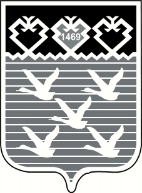 Чувашская РеспубликаАдминистрациягорода ЧебоксарыПОСТАНОВЛЕНИЕ